Nieuwsbrief wzc HHart – 19 mei 2020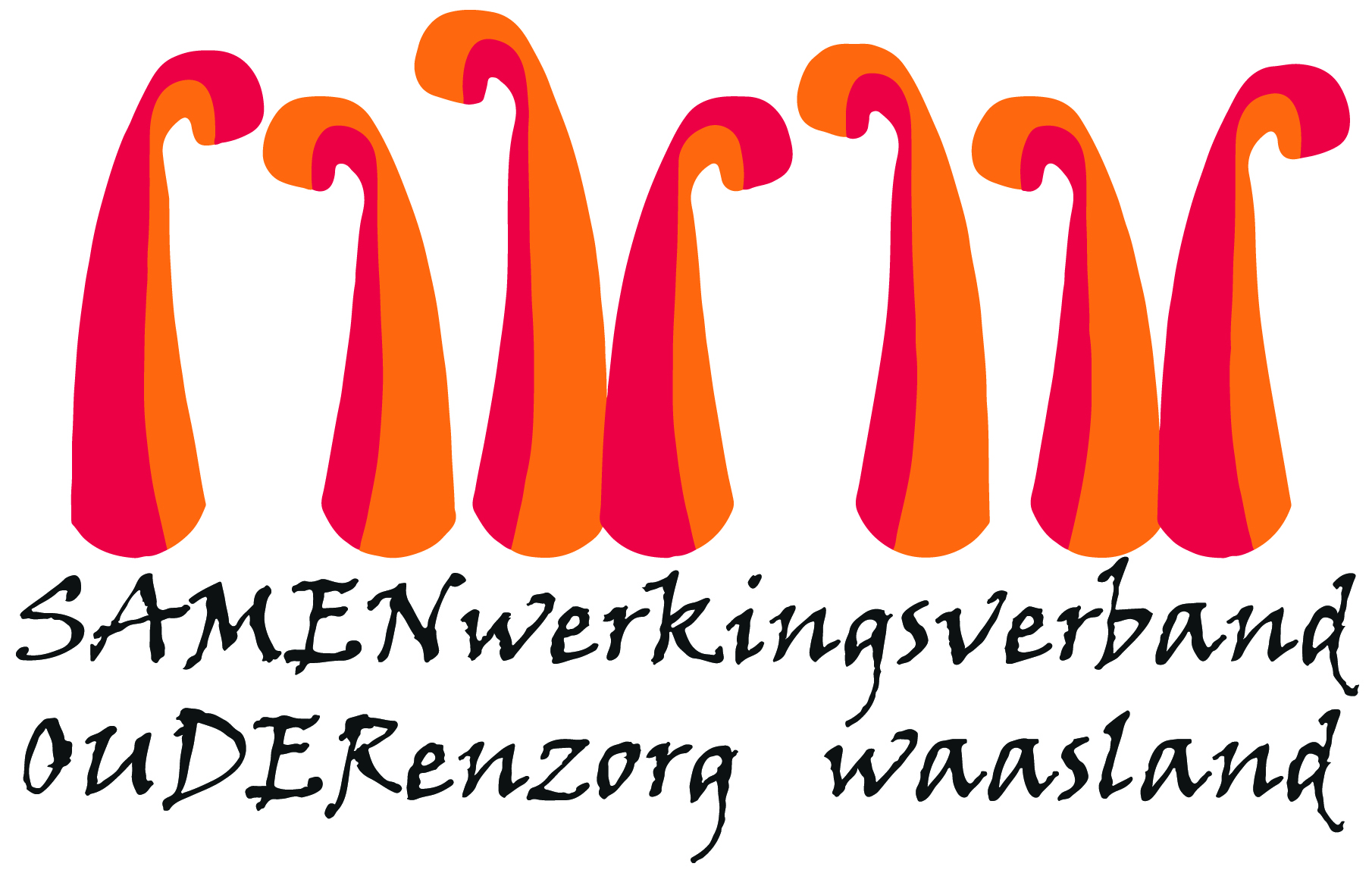 Beste,In het dagelijkse leven starten bedrijven, winkels en andere opnieuw op.   Ook bij Samen Ouder maken we werk van een exitstrategie.  Volgende week mogen enkele contactberoepen hun activiteiten hernemen.KapperDe kapster verbonden aan het woonzorgcentrum mag vanaf maandag 25 mei opnieuw opstarten.Er wordt enkel op afspraak gewerkt en één bewoner per keer.De algemene voorzorgs- en hygiënemaatregelen worden steeds in acht genomen. PodoloogDe podoloog mag vanaf maandag 25 mei in onze voorzieningen de activiteiten opnieuw uitoefenen.Er wordt enkel op afspraak gewerkt en  enkel één op één.De behandelingen worden uitgevoerd in de kamer van de bewoner.Alleen voetverzorging die noodzakelijk is, mag bij de bewoners uitgevoerd worden, dus geen cosmetische behandelingen of andere behandelingen van de voet die niet noodzakelijk zijn. Pedicures starten voorlopig nog niet op.De algemene voorzorgs- en hygiënemaatregelen worden steeds in acht genomen.Persoonlijke verbruiksgoederenVanaf maandag 25 mei willen wij u de mogelijkheid geven om verzorgingsproducten te laten bezorgen aan onze bewoners. In een eerste stap willen we u vragen om dit te beperken tot het brengen van eigen verzorgingsproducten, make-up of parfum  voor de bewoner. Omwille van het verstorende effect op onze werking vragen wij geen postorderleveringen toe te sturen.  
Belangrijk hierbij is dat de producten industrieel verpakt zijn en wij de mogelijkheid hebben om deze correct te ontsmetten.Hoe gaan we dit doen?Op dezelfde tijdstippen van de afhaalmomenten van de was, kan u op de tafel aan de inkomhal naast de post nu ook uw verzorgingsproducten, in de originele verpakking, en bovendien nogmaals verpakt in een kartonnen doos achterlaten. Zorg er wel voor dat de naam en de kamer duidelijk vermeld zijn!  4. WasDe was zal omwille van de feestdag donderdag 21 mei niet kunnen afgegeven of opgehaald worden.Heeft u nog vragen, stel ze gerust via mail naar an.declercq@samenouder.beVriendelijke groeten,Ann Van CalenbergeDagelijks verantwoordelijke